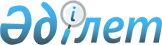 Об утверждении Положения республиканского государственного учреждения "Комитет по информационной безопасности Министерства цифрового развития, оборонной и аэрокосмической промышленности Республики Казахстан"
					
			Утративший силу
			
			
		
					Приказ и.о. Министра цифрового развития, оборонной и аэрокосмической промышленности Республики Казахстан от 10 апреля 2019 года № 33/НҚ. Утратил силу приказом и.о. Министра цифрового развития, инноваций и аэрокосмической промышленности Республики Казахстан от 22 июля 2019 года № 169/НҚ.
      Сноска. Утратил силу приказом и.о. Министра цифрового развития, инноваций и аэрокосмической промышленности РК от 22.07.2019 № 169/НҚ.
      В соответствии с постановлением Правительства Республики Казахстан от 26 марта 2019 года № 142 "О некоторых вопросах Министерства информации и общественного развития Республики Казахстан и Министерства цифрового развития, оборонной и аэрокосмической промышленности Республики Казахстан", ПРИКАЗЫВАЮ:
      1. Утвердить прилагаемое Положение республиканского государственного учреждения "Комитет по информационной безопасности Министерства цифрового развития, оборонной и аэрокосмической промышленности Республики Казахстан".
      2. Признать утратившими силу:
      1) приказ Министра оборонной и аэрокосмической промышленности Республики Казахстан от 17 ноября 2016 года № 5/НҚ "Об утверждении Положения республиканского государственного учреждения "Комитет по информационной безопасности Министерства оборонной и аэрокосмической промышленности Республики Казахстан" (опубликован 25 ноября 2016 года в Информационно-правовой системе "Әділет");
      2) приказ исполняющего обязанности Министра оборонной и аэрокосмической промышленности Республики Казахстан от 7 сентября 2018 года № 152/НҚ "О внесении изменения в приказ Министра оборонной и аэрокосмической промышленности Республики Казахстан от 17 ноября 2016 года № 5/НҚ "Об утверждении Положения республиканского государственного учреждения "Комитет по информационной безопасности Министерства оборонной и аэрокосмической промышленности Республики Казахстан" (опубликован 17 сентября 2018 года в Эталонном контрольном банке нормативных правовых актов Республики Казахстан).
      3. Комитету по информационной безопасности Министерства цифрового развития, оборонной и аэрокосмической промышленности Республики Казахстан обеспечить:
      1) в течение десяти календарных дней со дня подписания настоящего приказа направление его копии на казахском и русском языках в Республиканское государственное предприятие на праве хозяйственного ведения "Институт законодательства и правовой информации Республики Казахстан" Министерства юстиции Республики Казахстан для официального опубликования и включения в Эталонный контрольный банк нормативных правовых актов Республики Казахстан;
      2) размещение на интернет-ресурсе Министерства цифрового развития, оборонной и аэрокосмической промышленности Республики Казахстан;
      3) принять иные меры, вытекающие из настоящего приказа.
      4. Контроль за исполнением настоящего приказа возложить на курирующего вице-министра цифрового развития, оборонной и аэрокосмической промышленности Республики Казахстан.
      5. Настоящий приказ вводится в действие со дня его подписания. Положение республиканского государственного учреждения "Комитет по информационной безопасности Министерства цифрового развития, оборонной и аэрокосмической промышленности Республики Казахстан" Глава 1. Общие положения
      1. Комитет по информационной безопасности Министерства цифрового развития, оборонной и аэрокосмической промышленности Республики Казахстан (далее – Комитет) является ведомством Министерства цифрового развития, оборонной и аэрокосмической промышленности Республики Казахстан (далее – Министерство) осуществляющим регулятивные, реализационные и контрольные функции, а также участвующим в выполнении стратегических функций Министерства в области обеспечения информационной безопасности в сфере информатизации.
      2. Комитет осуществляет свою деятельность в соответствии с Конституцией и законами Республики Казахстан, актами Президента и Правительства Республики Казахстан, иными нормативными правовыми актами, а также настоящим Положением.
      3. Комитет является юридическим лицом в организационно-правовой форме государственного учреждения, имеет печати и штампы со своим наименованием на государственном языке, бланки установленного образца, в соответствии с законодательством Республики Казахстан счета в органах казначейства.
      4. Комитет вступает в гражданско-правовые отношения от собственного имени.
      5. Комитет имеет право выступать стороной гражданско-правовых отношений от имени государства, если оно уполномочено на это в соответствии с законодательством.
      6. Комитет по вопросам своей компетенции в установленном законодательством порядке принимает решения, оформляемые приказами председателя Комитета и другими актами, предусмотренными законодательством Республики Казахстан.
      7. Структура и лимит штатной численности Комитета утверждаются в соответствии с действующим законодательством.
      8. Местонахождение Комитета: 010000, город Нур-Султан, район Есиль, улица Мәңгілік Ел, здание 8 "Дома министерств", 1-й подъезд.
      9. Полное наименование Комитета – республиканское государственное учреждение "Комитет по информационной безопасности Министерства цифрового развития, оборонной и аэрокосмической промышленности Республики Казахстан".
      10. Настоящее Положение является учредительным документом Комитета.
      11. Финансирование деятельности Комитета осуществляется из республиканского бюджета.
      12. Комитету запрещается вступать в договорные отношения с субъектами предпринимательства на предмет выполнения обязанностей, являющихся функциями Комитета.
      Если Комитету законодательными актами предоставлено право, осуществлять приносящую доходы деятельность, то доходы, полученные от такой деятельности, направляются в доход государственного бюджета. Глава 2. Основные задачи, функции, права и обязанности Комитета
      13. Задачи:
      1) реализация государственной политики в области информационной безопасности в сфере информатизации;
      2) деятельность государственных органов в области обеспечения информационной безопасности в сфере информатизации;
      3) государственное управление и государственный контроль в регулируемых сферах;
      4) обеспечение, в пределах своей компетенции, контроля за соблюдением законодательства Республики Казахстан;
      5) осуществление иных задач, возложенных на Комитет, в пределах своей компетенции.
      14. Функции:
      1) участие в осуществлении международного сотрудничества в пределах своей компетенции;
      2) выполнение обязательств по международным договорам Республики Казахстан, заключаемым от имени Республики Казахстан;
      3) осуществление регулятивных, контрольных, реализационных функций и участие в выполнении стратегических функций Министерства в пределах своей компетенции;
      4) утверждение нормативных правовых актов по вопросам, входящим в компетенцию ведомства, и при наличии прямой компетенции по их утверждению в приказах Министра, за исключением нормативных правовых актов, затрагивающих права и свободы человека и гражданина;
      5) составление протоколов, рассмотрение дел об административных правонарушениях и наложение административных взысканий в порядке, установленном Кодексом Республики Казахстан об административных правонарушениях;
      6) обеспечение соблюдения законов и иных нормативных правовых актов Республики Казахстан;
      7) организация работ по разработке технических регламентов и национальных стандартов в пределах своей компетенции;
      8) разработка стандартов и регламентов государственных услуг;
      9) разработка проверочных листов, критериев оценки степени риска в соответствии с Предпринимательским кодексом Республики Казахстан;
      10) предъявление в суды исков в соответствии с законодательством Республики Казахстан;
      11) осуществление противодействия терроризму в пределах установленной законодательством Республики Казахстан компетенции;
      12) внесение предложений по совершенствованию системы национальной безопасности;
      13) осуществление мониторинга выполнения единых требований в области информационно-коммуникационных технологий и обеспечения информационной безопасности;
      14) осуществление координации деятельности по разработке средств защиты информации в части обнаружения, анализа и предотвращения угроз информационной безопасности для обеспечения устойчивого функционирования информационных систем и сетей телекоммуникаций государственных органов;
      15) разработка перечня критически важных объектов информационно-коммуникационной инфраструктуры, а также правил и критериев отнесения объектов информационно-коммуникационной инфраструктуры к критически важным объектам информационно-коммуникационной инфраструктуры;
      16) разработка единых требований в области информационно-коммуникационных технологий и обеспечения информационной безопасности;
      17) разработка методики и правил проведения испытаний объектов информатизации "электронного правительства" и информационных систем, отнесенных к критически важным объектам информационно-коммуникационной инфраструктуры, на соответствие требованиям информационной безопасности;
      18) выдача акта по результатам испытаний на соответствие требованиям информационной безопасности
      19) разработка правил проведения мониторинга обеспечения информационной безопасности объектов информатизации "электронного правительства" и критически важных объектов информационно-коммуникационной инфраструктуры по согласованию с органами национальной безопасности;
      20) разработка правил проведения мониторинга выполнения единых требований в области информационно-коммуникационных технологий и обеспечения информационной безопасности;
      21) направление для исполнения предписаний при выявлении нарушений требований законодательства Республики Казахстан в сфере обеспечения информационной безопасности;
      22) подготовка предложений по определению администратора и регистратуры доменных имен, правил регистрации, пользования и распределения доменных имен в пространстве казахстанского сегмента интернета;
      23) разработка правил создания и обеспечения функционирования единой национальной резервной платформы хранения электронных информационных ресурсов, периодичности резервного копирования электронных информационных ресурсов критически важных объектов информационно-коммуникационной инфраструктуры;
      24) разработка профилей защиты и методики разработки профилей защиты;
      25) разработка правил обмена информацией, необходимой для обеспечения информационной безопасности, между оперативными центрами обеспечения информационной безопасности и Национальным координационным центром информационной безопасности;
      26) разработка правил формирования и ведения реестра доверенного программного обеспечения и продукции электронной промышленности, а также критерии по включению программного обеспечения и продукции электронной промышленности в реестр доверенного программного обеспечения и продукции электронной промышленности;
      27) разработка порядка и сроков передачи резервных копий электронных информационных ресурсов на единую платформу резервного хранения электронных информационных ресурсов;
      28) разработка Национального антикризисного плана реагирования на инциденты информационной безопасности;
      29) выдача заключения в сфере обеспечения информационной безопасности на инвестиционные предложения и финансово-экономические обоснования бюджетных инвестиций на основании экспертиз государственной технической службы;
      30) согласовывает технические задания на создание и развитие объекта информатизации "электронного правительства" на соответствие требованиям информационной безопасности на основании экспертиз государственной технической службы;
      31) участие во вводе в промышленную эксплуатацию объектов информатизации "электронного правительства"
      32) организация содействия собственникам, владельцам и пользователям объектов информатизации в вопросах безопасного использования информационно-коммуникационных технологий, включая предотвращение неправомерных действий по получению, копированию, распространению, модификации, уничтожению или блокированию электронных информационных ресурсов;
      33) осуществление государственного контроля в сфере информатизации в части обеспечения информационной безопасности;
      34) разработка форм проверочных листов, критериев оценки степени риска, а также полугодовых графиков проведения проверок в соответствии с Предпринимательским кодексом Республики Казахстан;
      35) разработка правил проведения мониторинга событий информационной безопасности объектов информатизации государственных органов по согласованию с Комитетом национальной безопасности Республики Казахстан;
      36) участие в разработке, правовых, административных и иных мер по обеспечению информационной безопасности, осуществление контроля их реализации и соблюдения, а также участие в межведомственной координации деятельности по обеспечению информационной безопасности;
      37) внесение предложений об ответственности руководителей государственных органов и организаций за неисполнение требований нормативных правовых актов по вопросам обеспечения информационной безопасности;
      38) ведение реестра доверенного программного обеспечения и продукции электронной промышленности;
      39) информирование населения о состоянии национальной безопасности и принимаемых мерах по ее обеспечению в части информационной безопасности в сфере информатизации с соблюдением законодательства в области защиты государственных секретов, ведение пропагандистской и контрпропагандистской деятельности;
      40) осуществление иных функций, в соответствии с законодательством Республики Казахстан.
      15. Права и обязанности:
      1) обеспечивает реализацию возложенных на Комитет задач и функций;
      2) вносит предложения по совершенствованию законодательства Республики Казахстан;
      3) соблюдает законодательство Республики Казахстан, права и охраняемые законом интересы физических и юридических лиц;
      4) принимает и рассматривает обращения физических и юридических лиц в порядке и сроки, установленные законодательством Республики Казахстан;
      5) не разглашает информацию, составляющую коммерческую, служебную, иную охраняемую законом тайну, полученную при осуществлении своих полномочий, за исключением случаев, установленных законами Республики Казахстан;
      6) проводит совещания, семинары, конференции, круглые столы, конкурсы и иные мероприятия по вопросам, входящим в компетенцию Комитета;
      7) представляет необходимые материалы и справки в пределах своей компетенции и в рамках законодательства в случае официального запроса об этом структурными подразделениями Министерства и государственными органами;
      8) обеспечивает сохранность государственной собственности, находящейся на балансе Комитета;
      9) осуществляет иные права и обязанности в соответствии с законодательством Республики Казахстан. Глава 3. Организация деятельности Комитета
      16. Руководство Комитетом осуществляется Председателем, который несет персональную ответственность за выполнение возложенных на Комитет задач и осуществление им своих функций.
      17. Председатель Комитета назначается на должность и освобождается от должности в соответствии с законодательством Республики Казахстан.
      18. Председатель имеет заместителей, которые назначаются на должности и освобождаются от должностей в соответствии с законодательством Республики Казахстан.
      19. Полномочия Председателя Комитета:
      1) исполняет в обязательном порядке поручения Министра, Ответственного секретаря Министерства и курирующего вице-министра;
      2) определяет обязанности и полномочия своих заместителей, руководителей структурных подразделений и работников Комитета;
      3) в пределах своей компетенции издает приказы;
      4) назначает на должности и освобождает от должностей работников Комитета, за исключением работников, вопросы трудовых отношений которых отнесены к компетенции вышестоящих государственных органов и должностных лиц;
      5) решает вопросы командирования, предоставления отпусков, оказания материальной помощи, подготовки (переподготовки), повышения квалификации, поощрения, выплаты надбавок и премирования, а также дисциплинарной ответственности работников Комитета, за исключением работников, вопросы трудовых отношений которых отнесены к компетенции вышестоящих государственных органов и должностных лиц;
      6) представляет Комитет в государственных органах и иных организациях в соответствии с действующим законодательством;
      7) утверждает положения о структурных подразделениях Комитета, должностные инструкции работников структурных подразделений Комитета;
      8) по итогам государственных закупок подписывает акты выполненных работ;
      9) обеспечивает соблюдение сотрудниками Комитета норм служебной этики государственных служащих;
      10) принимает меры, направленные на противодействие коррупции в Комитете, и несет за это персональную ответственность.
      11) принимает решения по другим вопросам, отнесенным к его компетенции.
      Исполнение полномочий Председателя Комитета в период его отсутствия осуществляется лицом, его замещающим в соответствии с действующим законодательством.
      20. Председатель определяет полномочия своих заместителей в соответствии с действующим законодательством. Глава 4. Имущество Комитета
      21. Комитет имеет на праве оперативного управления обособленное имущество.
      Имущество Комитета формируется за счет имущества, переданного ему государством, а также иного имущества, стоимость которых отражается в балансе Комитета.
      22. Имущество, закрепленное за Комитетом, относится к республиканской собственности.
      23. Комитет не вправе самостоятельно отчуждать или иным способом распоряжаться закрепленным за ним имуществом и имуществом, приобретенным за счет средств, выданных ему по плану финансирования, если иное не установлено законодательством. Глава 5. Реорганизация и упразднение Комитета
      24. Реорганизация и упразднение Комитета осуществляются в соответствии с законодательством Республики Казахстан.
					© 2012. РГП на ПХВ «Институт законодательства и правовой информации Республики Казахстан» Министерства юстиции Республики Казахстан
				
      Исполняющий обязанности
Министра цифрового развития,
оборонной и аэрокосмической
промышленности
Республики Казахстан 

М. Нургужин
Утверждено
приказом исполняющего обязанности
Министра цифрового развития,
оборонной и аэрокосмической
промышленности
Республики Казахстан
от 10 апреля 2019 года № 33/НҚ